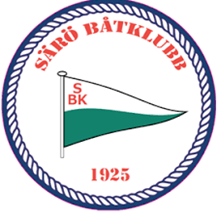 InbjudanNORDISKT MÄSTERSKAP I SNIPE 5-6 augusti 2023Datum: 5-6 Augusti 2023Plats: Särö Båtklubb, Säröhusvägen 5 429 43 SäröTävlingens nivå: RödBåtklass: SnipeTävlingen gäller: Öppen klassArrangör: Särö Båtklubb1.	Regler1.1	Tävlingen genomförs i överensstämmelse med reglerna så som de är definierade i Kappseglingsreglerna (KSR).1.2	När vattentemperaturen understiger +14ºC ska tävlande ha på sig kläder som ger gott skydd mot nedkylning i vatten, t.ex. våtdräkt eller torrdräkt.2.	Villkor för att delta2.1	Tävlande båt ska vara ansvarsförsäkrad.2.2	Varje tävlande ska vara medlem av en klubb ansluten till Svenska Seglarförbundet eller till sin nationella myndighet. Den som är ansvarig ombord, och som är svensk medborgare, ska ha en tävlingslicens utfärdad av Svenska Seglarförbundet.3.	Anmälan3.1	Anmälan ska göras i Sailarena senast den 1 augusti 2023.3.2	Anmälningsavgiften är 1500sek och betalas i Sailarena i samband med anmälan. Om avanmälan görs senast 1/8 före tävlingen eller om arrangören avvisar en båts anmälan, kommer anmälningsavgiften att betalas tillbaka.	I anmälan ingår seglingar samt regattamiddag lördag kväll på Restaurang Blomstermåla.4.	Registrering och besiktning4.1	Registrering av samtliga i besättningen ska göras i Sailarena senast 1 augusti 2023 eller till Pelle Edwall pelle@blomstermala.se (om anmälan sker till min mail så betalar man på plats).
4.2	Den som är ansvarig ombord ska kunna styrka klubbmedlemskap och tävlingslicens samt kunna visa båtens mätbrev eller motsvarande.4.3	En båt, besättning eller utrustning kan när som helst kontrolleras avseende överensstämmelse med reglerna. På vattnet kan kappseglingskommittén eller tekniska kommittén instruera en båt att omedelbart bege sig till en anvisad plats för besiktning.4.4	En tävlande som blivit sjuk eller skadad får bytas ut efter godkännande av kappseglingskommittén. 5.	Seglingsföreskrifter och information5.1	Seglingsföreskrifter och annan officiell information kommer att finnas tillgängligt på den officiella anslagstavlan på [vid klubbhuset].
6.	Tidsprogram6.1	Lördag 5 augusti	08:00 	Expeditionen öppnar. Öppet till 09:30	09:30 	Rorsmansmöte	11:00 	Varningssignal dagens första segling (4st planerade)	Söndag 14 maj	10:00	Varningssignal dagens första segling (4st planerade)Inget startförfarande påbörjas efter 15.00Prisutdelning snarast möjligt efter det protokollet fastställts.7.	Genomförande7.1	8 kappseglingar är planerade.7.2	Om 8 eller 7 seglingar genomförs, räknas en bort (1)	Om 6 eller färre seglingar genomförs, räknas alla.8.	Kappseglingsområde och bana8.1	Se banskiss (lämnas ut vid registrering). Utsegling tar ca 15-30 min.8.2	Kryss – Läns bana. Start och mål i mitten av banan.	Antal varv meddelas vid rorsmansmötet8.3	Kappseglingskommittén ska försöka anpassa banan så att en kappsegling tar ca 30-40 minuter.9.	Protester och straff9.1	KSR appendix P gäller med följande ändringar: KSR P2.1 ändras ”tvåvägsstraff” till ”envägsstraff”10.	Poängberäkning10.1	Minst tre kappseglingar ska genomföras för att tävlingen ska räknas som 
mästerskap.11.	Priser11.1	Nordiskt Mästerskapsplakett i Guld, Silver, Brons utdelas till 1.a, 2.a och 3.ebesättningen. I övrigt utdelas nyttopriser.11.2	För utdelning av mästerskapstecken tillämpas SSF:s Tävlingsreglemente 2023, kapitel 8 Mästerskap.12.	Boende12.1	Säröhus www.sarohus.se, Best Western Hotel Halland, Hotel Mölndals Bro, God Morrning Mölndal, Scandic Mölndal, Gottskär Hotell.	Begränsat antal sängar finns hemma hos Pelle Edwall, ring honom 0722-337016 eller maila pelle@blomstermala.se Datum: 2023-06-28